Table of Voucher Entries (Cont’d) (Enter here only if space in the front space Table is insufficient)SID Form No. 104ASettlement of Advance(To be filed by CPE or authorised person)SID Form No. 104ASettlement of Advance(To be filed by CPE or authorised person)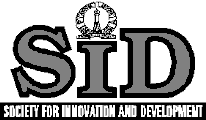 Society for Innovation and DevelopmentInnovation Centre, Indian Institute of Science CampusBangalore 560012Society for Innovation and DevelopmentInnovation Centre, Indian Institute of Science CampusBangalore 560012From:			                Date: Prof.  From:			                Date: Prof.  From:			                Date: Prof.  From:			                Date: Prof.    To:    The Chief Executive  Society for Innovation and Development  Innovation Centre, IISc Campus  Bangalore 560012   To:    The Chief Executive  Society for Innovation and Development  Innovation Centre, IISc Campus  Bangalore 560012   Project Code   Project Code  PC PC  Subject:  Settlement of advance of Rs.               drawn on (date)    Subject:  Settlement of advance of Rs.               drawn on (date)    Subject:  Settlement of advance of Rs.               drawn on (date)    Subject:  Settlement of advance of Rs.               drawn on (date)    Subject:  Settlement of advance of Rs.               drawn on (date)    Subject:  Settlement of advance of Rs.               drawn on (date)  Sl. No. ofVoucher orReceiptDate ofVoucher orReceiptExpenditureParticularsExpenditure Item Code No.(See Table Below)AmountRs.Comment(If Any)For more entries, continue on back page, and enter Back Page Total For more entries, continue on back page, and enter Back Page Total For more entries, continue on back page, and enter Back Page Total For more entries, continue on back page, and enter Back Page Total 						      Total Expenditure 						      Total Expenditure 						      Total Expenditure 						      Total Expenditure 						      Advance Drawn 						      Advance Drawn 						      Advance Drawn 						      Advance Drawn 				    Amount    Refunded*    Claimed 				    Amount    Refunded*    Claimed 				    Amount    Refunded*    Claimed 				    Amount    Refunded*    Claimed * Refunds may be made by depositing the required amount in favour of the Society for Innovation and Development in the Savings Bank Account No. 18843 at Canara Bank, IISc Campus, Bangalore 560012.  Attach the bank receipt/counterfoil as proof of deposit.  Details of Refund:	Amount Rs................. Deposited on (Date) .….…….......	Bank Receipt/Counterfoil     Enclosed       Not Enclosed* Refunds may be made by depositing the required amount in favour of the Society for Innovation and Development in the Savings Bank Account No. 18843 at Canara Bank, IISc Campus, Bangalore 560012.  Attach the bank receipt/counterfoil as proof of deposit.  Details of Refund:	Amount Rs................. Deposited on (Date) .….…….......	Bank Receipt/Counterfoil     Enclosed       Not Enclosed* Refunds may be made by depositing the required amount in favour of the Society for Innovation and Development in the Savings Bank Account No. 18843 at Canara Bank, IISc Campus, Bangalore 560012.  Attach the bank receipt/counterfoil as proof of deposit.  Details of Refund:	Amount Rs................. Deposited on (Date) .….…….......	Bank Receipt/Counterfoil     Enclosed       Not Enclosed* Refunds may be made by depositing the required amount in favour of the Society for Innovation and Development in the Savings Bank Account No. 18843 at Canara Bank, IISc Campus, Bangalore 560012.  Attach the bank receipt/counterfoil as proof of deposit.  Details of Refund:	Amount Rs................. Deposited on (Date) .….…….......	Bank Receipt/Counterfoil     Enclosed       Not Enclosed…………………………..(Signature of CPE)…………………………..(Signature of CPE)Code No.Expenditure ItemCode No.Expenditure ItemCode No.Expenditure Item01Consumables07Contingency13Equipment02Printing and Stationery08Local Conveyance14Fabrication03Salaries09Subcontracting15Furniture and Fixtures04Postage/Courier10Paid or Hired Services16Repairs05Fax11Books/Periodicals/Literature17Maintenance06Telephone12Coffee/Tea18Other (Specify) ..................FOR SID OFFICE USE	FOR SID OFFICE USE	Date Received .................................Vouchers Verified by ...........................Amount Reconciled .............................Refund Verified from Bank Pass Sheet .............Payment Authorised:  Rs. ..............................Debit Project .................. Head......................                    ......….…..   ..…..........  ….…….…                                         AE                        E                        CEAccounting Entry:Entered on (Date) .......…....... by ...................                                                      (Initials) Entry Details: ........................................................................................................................Sl. No. ofVoucherOrReceiptDate of Voucher or ReceiptExpenditureParticularsExpenditure itemCode No.(See Table Below)AmountRs.Comments if anyTotal of this Page →Please enter this total at the appropriate place in the front pageTotal of this Page →Please enter this total at the appropriate place in the front pageTotal of this Page →Please enter this total at the appropriate place in the front pageTotal of this Page →Please enter this total at the appropriate place in the front pageTotal of this Page →Please enter this total at the appropriate place in the front pageTotal of this Page →Please enter this total at the appropriate place in the front pageTotal of this Page →Please enter this total at the appropriate place in the front pageTotal of this Page →Please enter this total at the appropriate place in the front page